Проект урока музыкиФамилия, имя отчество учителя - Ситкина Наталья Олеговна;Возраст обучающихся – 6-7 лет, 1 классНаправление развития личности в урочной деятельности в соответствии с ФГОС НОО – адаптация первоклассников через игру и эмоциональное восприятие произведений искусства; духовно-нравственное и эстетическое воспитание; Тема занятия – «В гостях у сказки…Баба Яга!»;Тип занятия – урок освоения новых знаний;Форма проведения (вид занятия) – урок-игра;Методическая цель занятия – освоение методики формирования функциональной грамотности средствами искусства;Личностные, метапредметные, предметные результаты - проявлять эмоциональное восприятие музыкальных произведений; размышлять о музыке, анализировать, высказывать своё мнение об услышанном и увиденном (личностные); выбирать действия в соответствии с поставленной задачей;  выбирать наиболее эффективные способы решения задач; слушать и слышать своих одноклассников, уважать их мнение (метапредметные); познакомятся с произведениями русских композиторов П.И.Чайковского «Баба Яга» и М.П.Мусоргского «Избушка  на курьих ножках»; научатся называть имена композиторов и на слух узнавать их произведения; определять средства музыкальной выразительности; научатся выделять характерные интонационные музыкальные особенности музыкального сочинения; познакомятся с новыми образами известного персонажа р.н.сказок Бабы Яги; научатся подбирать художественные и музыкальные средства, которыми можно украсить сказку и игру; познакомятся с фольклором русского народа, разучат русскую народную игру  «Баба Яга» и песенку-дразнилку; узнают о взаимосвязи средств музыкальной выразительности и характера данного музыкального произведения; получат возможность научиться  эмоционально откликаться и выражать своё мнение к образам героя урока и прослушанным музыкальным произведениям (предметные); Ведущие методы мотивации – создание ярких наглядно-образных представлений, учебно-познавательная игра, создание проблемных ситуаций, побуждение к поиску альтернативных решений, выполнение творческих заданий;Организация учебно-познавательной деятельности - фронтальная, индивидуальная; Средства обучения – музыкальный инструмент (фортепиано); Компьютер; проектор; светомузыкальная установка (глобус с мерцающими огнями); костюмы из школьной костюмерной; видео  и аудио материал (композиторов П.И.Чайковского «Баба Яга» из «Детского альбома» и М.П.Мусоргского «Избушка  на курьих ножках» из цикла «Картинки с выставки»;  «Частушки Баб Яг»; «Заболела Баба Яга»; презентация; «Приходите в гости к нам» - песня из к/ф «Там, на неведомых дорожках», «песенка-дразнилка»  в обр. Иорданского;  поделочный материал (еловые шишки, пластилин,  кусочки ткани и тесьмы); УМК «Школа России»: Музыка 1-4 классы, авт. Е.Д. Критская, Г.П.Сергеева, М.: Просвещение, 2020г.;учебник «Музыка.1 класс» ( авт. Е.Д Критская, Г.П.Сергеева, Т.С. Шмагина», стр. 52-53;Контрольно – диагностический  инструментарий № п/пЭлементы урокаДеятельность учителяДеятельность обучающихсяФормируемые УУД1I. Мотивация к  учебной деятельности Организационный моментСоздаётся атмосфера волшебства и сказки: свет в учебном кабинете «глушится», включается светомузыкальная установка (глобус с мерцающими огнями) 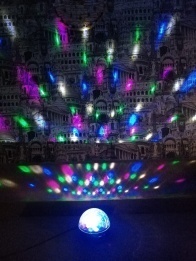 Музыкальное приветствие учителя https://cloud.mail.ru/public/JdTH/F6WdiZgnfБез комментария на экране появляется видео песни из к/ф «Там, на неведомых дорожках»https://www.youtube.com/watch?v=AulM_0QOJMMОбучающиеся входят в класс, садятся на свои рабочие места.Ответное приветствие ребят.(Прим). Обучающиеся могут встать со своих мест, кто-то подойдёт к экрану, некоторые останутся на месте. Могут вслух называть знакомых сказочных персонажей, появляющихся на экране.  Не мешайте, атмосфера должна быть абсолютно свободной.самоопределение (Л);смыслообразование (Л);целеполагание (Р);планирование учебного сотрудничества с учителем и сверстниками (К).2II. Актуализация знаний. Работа по теме урока.1).Создание проблемной ситуацииIII. Усвоение новых знаний1).Прослушивание и обсуждение музыкального произведения2). Отгадывание загадок  на  решение проблемной ситуации.3). Прослушивание и обсуждение музыкального произведения.4)Работа с учебником5). Включение обучающихся в творческую работу по обсуждению образов Бабы Яги.6). Знакомство с правилами игры и разучивание песенки-дразнилки.7). Вокально-хоровая работа.8). Игра «Баба Яга».-Ребята, куда привела нас эта песня?-А что ещё помогло вам почувствовать волшебство?-Сегодня утром, на своём рабочем столе я обнаружила необычную шкатулку, а на ней лежала записка: «Буду шуметь, буду бренчать, на уроке мешать, если не угадаете, кто я!» (Прим). Держу шкатулку в руках и незаметно создаю шум.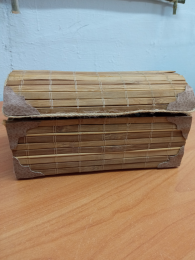 -Ребята, как же нам выманить нашего гостя?-Не хочет гость нам показываться.-А может, мы на помощь позовём музыку?-Давайте послушаем одно произведение, которое написал русский композитор Пётр Ильич Чайковский.https://power.gybka.com/song/21861528/P._I._CHajkovskij_Pletnyov_-_Baba-YAga/(Прим). То, что это произведение «Баба Яга» из «Детского альбома», я держу в тайне.После прослушивания задаю вопросы:- Как звучала музыка?- Какие чувства она у вас вызвала?-Какое настроение рисует эта музыка?Есть догадки, кто спрятался в шкатулке?(Прим). Как, правило, вариантов много, не знают какой выбрать.Незаметно достаю из шкатулки 2 еловых шишки, а в них спрятаны загадки:1.В дремучем лесу затерялась избушка.
В избушке живет непростая старушка -
Берет помело, да в ступу садится,
И тут же над лесом взлетает, как птица!Бабушка в лесу живёт,
Травы-зелье собирает,
Пол в избе метлой метёт.
В ступе по небу летает,
Из кости её нога.
Эту бабу звать ...(Яга)
2.Эта старушка не любит детей
Часто пугают ей малышей.
У бабушки есть костяная нога,
Зовут же старуху...(Баба Яга)Открываю шкатулку и вынимаю поделку Бабы Яги.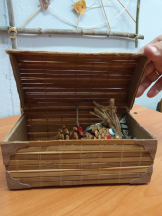 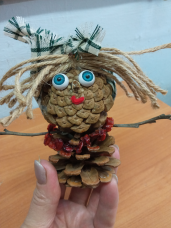 Презентация,  слайд №1.https://cloud.mail.ru/public/kpeC/wYiMxyimb-Ребята, а как бы вы назвали то музыкальное произведение, которое нам помогло угадать гостя. Предлагаю хором проговорить и запомнить имя композитора П. И. Чайковского и его пьесу «Баба Яга».А сейчас я хочу познакомить вас ещё с одним русским композитором Модестом Петровичем Мусоргским.Расскажу вам такую историю. Как то композитор побывал на выставке своего друга художника и увидел там картину под названием «Избушка на курьих ножках». Под впечатлением вернулся Модест Петрович домой, сел за рояль и написал пьесу с таким же названием. Давайте  послушаем  это произведение.https://power.gybka.com/song/73527011/Modest_Petrovich_Musorgskij_-_Izbushka_na_kurih_nozhkah_Baba-YAga/Каков музыкальный портрет Бабы Яги? Какой вы себе ее представляете? Почему? Как звучала музыка?Предлагаю такой вариант обсуждения услышанного: я называю слова, относящиеся к характеру, музыкальной выразительности, а обучающиеся дают ответ «ДА» или «НЕТ»Музыка звучала:- радостно?- строго?- нежно?- сердито?- задиристо?-  ласково?- -зло?- жутко?- торопливо?- напористо?- напевно?Предлагаю хором проговорить и запомнить имя композитора М. П. Мусоргского и его пьесу «Избушка на курьих ножках».-Ребята, а где встречается Баба Яга?-А это персонаж злой или добрый?-А вы знаете, откуда появился образ Бабы Яги в сказках?Вот послушайте, что я вам расскажу.Что мы знаем о Бабе-Яге из сказок, которые нам читают? Это старушка с горбом, которая никогда не ходит пешком, а для передвижения использует свою летающую ступу. Волосы её всегда растрепаны, одежда грязная, а нос - длинный и с горбинкой. Баба-Яга стала неким воплощением сил зла, которые постоянно стремятся навредить людям. А какие сказки вы  знаете, где встречается Баба-Яга?Предлагаю открыть учебники на стр.52.Посмотрите на Музу. Маску какого сказочного персонажа она держит в руке? (Маску Бабы Яги.)Читаем русскую народную сказку «Баба Яга».- Кто в этой сказке оказался хитрее бабушка  или Баба-Яга?- А что в этой сказке быль, а что выдумка?Баба Яга самый необычный, но очень яркий негативный герой русских народных сказок. Во всех сказках её образ меняется кардинально, а в некоторых из них Баба-Яга превращается в гостеприимную хозяйку. Это хитрый и одновременно смешной персонаж загадочной старушки, от которой всегда можно ждать новых сюрпризов.Сюрприз Бабы Яги №1Презентация (слайды №2,3,4,5)https://cloud.mail.ru/public/kpeC/wYiMxyimbСюрприз Бабы Яги №2 В учебнике на стр.53 мы видим, как ребята играют в весёлую игру «Баба Яга». Давайте вместе с вами разучим эту игру и выучим песенку- дразнилку.Бабка-Ежка,	             Ножку сломала.Костяная ножка,	А потом и говорит:С печки упала,	 «У меня нога болит».……………………………………………………..Пошла она на улицу,	Раздавила самовар.Раздавила курицу.	           Пошла на лужайку,Пошла на базар,	           Испугала зайку.Я буду автором, а вы - артистами и зрителями.(Прим). К этому фрагменту урока из школьной костюмерной приготовлены различные элементы женской одежды с учётом того, что при разном  их сочетании могут получиться  разные  образы Бабы Яги. В этот костюм одевается водящий.(Прим. Так как игра весёлая и подвижная, то она заменит на уроке физ. минутку)-Ребята, игра у нас получилась веселой?-А, скажите, легко ли было изображать Бабу Ягу? (Нет.) -Почему? (Нелегко скакать на одной ноге, в маске, в которой ничего не видно.)Изображать Бабу Ягу было нелегко, но интересно и весело.Отвечают на  вопросы учителя.Ребята предлагают свои варианты(Прим). Несут конфеты, свои игрушки (в нашей школе первоклашкам  разрешается на уроки приносить любимые игрушки)Прослушивают музыкальное произведение.Ребята обсуждают прозвучавшее произведение. Отвечают на вопросы.Отгадывают загадки, хором кричат отгадки и приходят к выводу, что в шкатулке спряталась Баба Яга!Ребята обсуждают, предлагают свои варианты ответов.Проговаривают хором за учителем.Слушают учителя.Прослушивают музыкальное произведение, обсуждают музыкальное произведение.Размышляют.Отвечают хором.Проговаривают хором за учителемОтвечают на вопросыСлушают учителя, высказывают своё мнение.Перечисляют сказки.Работают с иллюстрациями учебника, отвечают на вопросы.Внимательно слушают и анализируют услышанноеОтвечают на вопросы.Обсуждают новые, неожиданные образы Баб Яг. Дают им характеристику.Распределение ролей и разыгрывание сказки.Отвечают на вопросы, комментируют свои ответы.анализ, синтез, сравнение, обобщение, аналогия, классификация, сериация (П);извлечение необходимой информации из текстов (П);использование знаково-символических средств (П);осознанное и произвольное построение речевого высказывания (П);подведение под понятие (П);выполнение пробного учебного действия (Р);фиксирование индивидуального затруднения в пробном действии (Р);волевая саморегуляция в ситуации затруднения (Р);выражение своих мыслей с достаточной полнотой и точностью (К);аргументация своего мнения и позиции в коммуникации (К);учет разных мнений (К);использование критериев для обоснования своего суждения (К).подведение под понятие (П);определение основной и второстепенной информации (П);постановка и формулирование проблемы (П);структурирование знаний (П);осознанное и произвольное построение речевого высказывания (П);выражение своих мыслей с достаточной полнотой и точностью (К);аргументация своего мнения и позиции в коммуникации (К);учет разных мнений, координирование в сотрудничестве разных позиций (К);разрешение конфликтов (К).3III.  Формулировка темы урока-Ребята, урок наш подходит к концу, а тему урока я не назвала. -Может, вы это сделаете? -Если  правильно ответите на мои вопросы, то тему назовёте  без труда.- В какой стране мы сегодня побывали?  (в сказке)- Кто приходил к нам в гости, кто был главным героем  на нашем уроке?  (Баба Яга)Отвечают на вопросы.Называют тему урока: « В гостях у сказки Баба Яга»анализ, синтез, сравнение, обобщение, аналогия, сериация, классификация (П);использование знаково-символических средств (П);выполнение действий по алгоритму (П);4IV. Закрепление материала.-Мы сегодня с вами провели очень весёлый урок. Мы узнали имена русских композиторов и прослушали их произведения (повторяем ещё раз). Угадали и встретили гостью, разучили русскую народную игру и песню – дразнилку. -А главным персонажем у нас была кто? -Правильно! Баба-Яга. -И она была такой, на удивление, разной. -Значит, Баба Яга, как оказывается, не всегда бывает злой и коварной? -Она может быть и весёлой, и забавной?В сказках добро побеждает зло, а вот в жизни, к сожалению, не всегда так происходит. Добро должно защищать себя.Слушают учителя, делают выводы.осознанное и произвольное построение речевого высказывания (П);построение логической цепи рассуждений, доказательство (П);выражение своих мыслей с достаточной полнотой и точностью (К);осознание ответственности за общее дело (Л).5V. Итог урока. Наше занятие  подошло к концу. Спасибо вам за активную работу.  Мне понравились ваши ответы, ваши рассуждения на тему образов Бабы Яги. Пусть злая Баба-Яга остаётся только в сказке, а в жизни вам повстречается только весёлая и приветливая Баба Яга!(Прим. Итог для учителя: насколько продуктивно прошёл урок   в плане развития у школьников читательской компетенции и креативного мышления).Анализируют, делают выводы.Слушают учителя.использование критериев для обоснования своего суждения (К);достижение договоренностей и согласование общего решения (К);осознание ответственности за общее дело (Л).6VI . РефлексияВсем раздаю готовые поделки Бабы Яги из природного материала, но без платочков.На столе у меня нарезанные заготовки кусочков ткани красного, жёлтого и зелёного цвета.- Если урок вам понравился, был для вас  полезным интересным, у вас всё получилось – оденьте Бабе Яге зелёный платочек:- Если вам что-то было не понятно на уроке, у вас не сразу всё получилось –  жёлтый платочек.- Если занятие вам не понравилась, скучно и  не интересно –  красный платочек.Эти поделки вы забираете с собой на память о нашем уроке.(Прим. Пока ребята выполняют задание, звучит виде ролик «Спор Маши и Вити и сказках и чудесах»)https://www.youtube.com/watch?v=RKTYG1aYyykУрок окончен, всем спасибо, до свидания и до новых встреч!Анализируют урок, делают выводы, выполняют задание.рефлексия способов и условий действия (П);контроль и оценка процесса и результатов деятельности (П);самооценка на основе критерия успешности (Л);адекватное понимание причин успеха / неуспеха в учебной деятельности (Л);использование критериев для обоснования своего суждения (К);следование в поведении моральным нормам и этическим требованиям (Л).